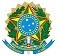 UNIVERSIDADE FEDERAL DO ESPÍRITO SANTO PRÓ-REITORIA DE GESTÃO DE PESSOAS DIRETORIA DE DESENVOLVIMENTO DE PESSOASProgramação de afastamento para pós-graduação stricto sensu dos docentes da unidade estratégica XXX para o ano de 2022 Departamento XDepartamento YOBS: O documento deve vir assinado digitalmente pelo gestor da unidade estratégicaModelo listagem da ordem de afastamento docente para pós-graduação stricto sensu ano 2022Programação de afastamentoData do início doafastamento (mês/ano)- obs: organizar em ordem crescentePrazo deafastamento - em mês(es) ou ano(s)Subtipo deafastamento (mestrado, doutorado ou pós-doutorado)Código/número danecessidade de desenvlvimento que consta no PDP finalNome123456789101112Programação de afastamentoData do início doafastamento (mês/ano)- obs: organizar em ordem crescentePrazo deafastamento - em mês(es) ou ano(s)Subtipo deafastamento (mestrado, doutorado ou pós-doutorado)Código/número danecessidade de desenvlvimento que consta no PDP finalNome123456789101112